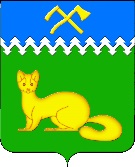               АДМИНИСТРАЦИЯ БОГУЧАНСКОГО СЕЛЬСОВЕТА				БОГУЧАНСКОГО РАЙОНА				  КРАСНОЯРСКОГО КРАЯП О С Т А Н О В Л Е Н И Е   25.04.2024 г.                           с. Богучаны                                      № 116 - пОб утверждении списка очередностиграждан, состоящих на учетена получение жилья	         В соответствии с гл. 7 Жилищного Кодекса РФ, Законом Красноярского края от 23.05.2006г. N 18-4751 "О порядке ведения органами местного самоуправления учета граждан в качестве нуждающихся в жилых помещениях, предоставляемых по договорам социального найма на территории края", с Уставом Богучанского сельсовета.	       ПОСТАНОВЛЯЮ:          1. Утвердить список очередности граждан, нуждающихся в жилых помещениях, на 25.04.2024 год, согласно приложения № 1.          2. Контроль за выполнением данного постановления возложить на заместителя Главы администрации Богучанского сельсовета В.П. Каликайтис.       3.  Постановление вступает в силу со дня подписания.Глава Богучанского сельсовета                                                  Л.В. Шмелёва                                                                                                                                                   Приложение № 1                                                                                                                 к постановлению № 116 - п от 25.04.2024                                                                Список граждан,состоящих на учёте в качестве нуждающихсяв жилых помещениях, по состоянию на 25.04.2024г.№п/пФ.И.О.Количество членов семьиПримечание1.Соловьева Виктория Витальевна1сирота2.Соловьева Яна Витальевна1сирота3.Завьялов Артем Викторович1сирота4.Попович Зоя Анатольевна35.Перепелкин Семен Алексеевич76.Носик Сергей Васильевич17.Кривоногова Инна Сергеевна48.Соседова Валентина Олеговна59.Гуслякова Александра Степановна110.Бортникова Татьяна Евгеньевна211.Бородина Анна Владимировна412.Струченко Владимир Владимирович113.Глушнева Алена Михайловна514.Лотовинова Алёна Викторовна215.Ананьев Михаил Леонидович116.Сидорова Екатерина Валерьевна117.Кудренок Нина Валентиновна118.Омурбаева Токтобюбю Бакашевна119.Галюлина Светлана Сабирьяновна420.Арискин Николай Витальевич3